Όνομα  :  ……………………………………………………………………………………………………………………1ος  θεματικός άξονας : ΦΡΟΝΤΙΖΩ ΤΟ ΠΕΡΙΒΑΛΛΟΝΘεματική υποενότητα :  ΟΙΚΟΛΟΓΙΚΗ ΣΥΝΕΙΔΗΣΗΤίτλος προγράμματος : « Για να μην πούμε το νερό … νεράκι ! »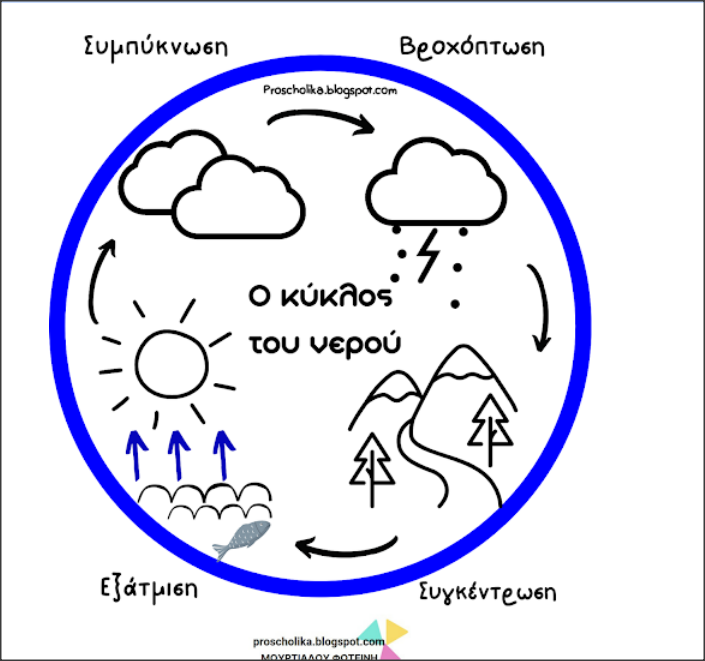 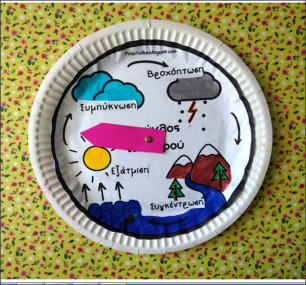 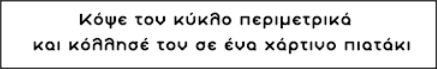 Όνομα  :  ……………………………………………………………………………………………………………………1ος  θεματικός άξονας : ΦΡΟΝΤΙΖΩ ΤΟ ΠΕΡΙΒΑΛΛΟΝΘεματική υποενότητα :  ΟΙΚΟΛΟΓΙΚΗ ΣΥΝΕΙΔΗΣΗΤίτλος προγράμματος : « Για να μην πούμε το νερό … νεράκι ! »Όνομα  :  ……………………………………………………………………………………………………………………1ος  θεματικός άξονας : ΦΡΟΝΤΙΖΩ ΤΟ ΠΕΡΙΒΑΛΛΟΝΘεματική υποενότητα :  ΟΙΚΟΛΟΓΙΚΗ ΣΥΝΕΙΔΗΣΗΤίτλος προγράμματος : « Για να μην πούμε το νερό … νεράκι ! »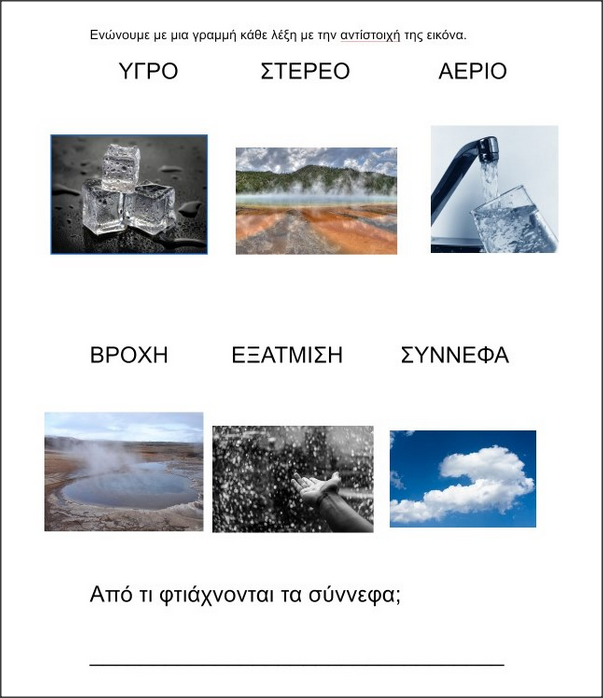 Όνομα  :  ……………………………………………………………………………………………………………………1ος  θεματικός άξονας : ΦΡΟΝΤΙΖΩ ΤΟ ΠΕΡΙΒΑΛΛΟΝΘεματική υποενότητα :  ΟΙΚΟΛΟΓΙΚΗ ΣΥΝΕΙΔΗΣΗΤίτλος προγράμματος : « Για να μην πούμε το νερό … νεράκι ! »                                Το νερό έχει τρεις μορφές : 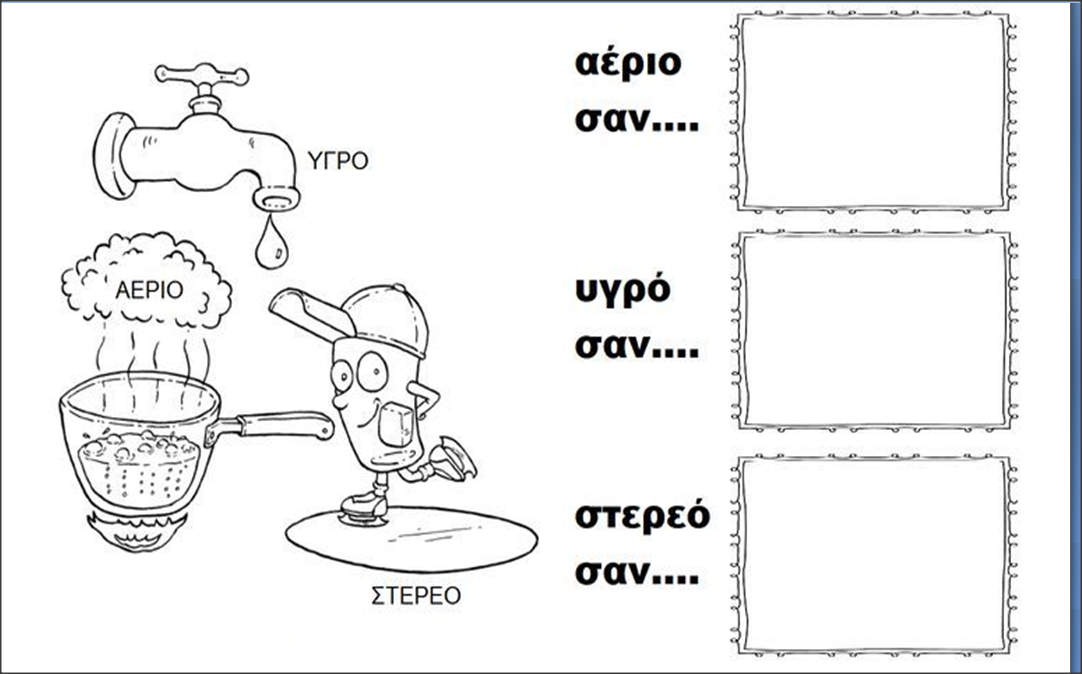 Κόβω και κολλώ τις εικόνες στη σωστή θέση ανάλογα με την φυσική κατάσταση του νερού.  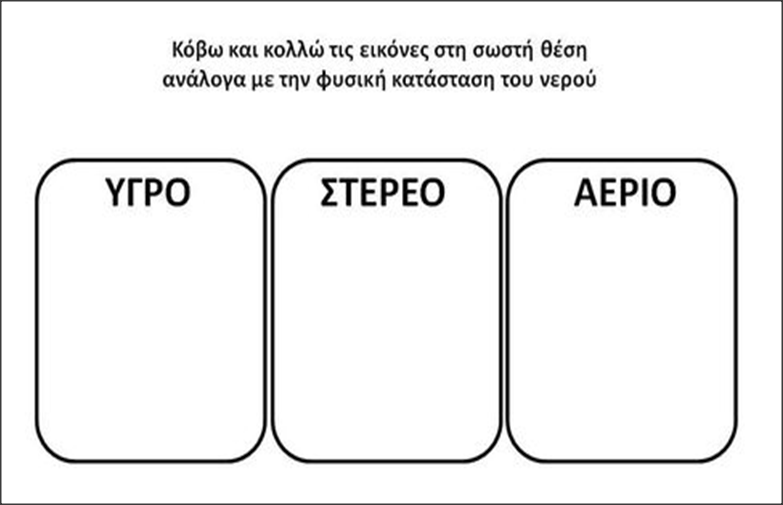 Χρωματίζω…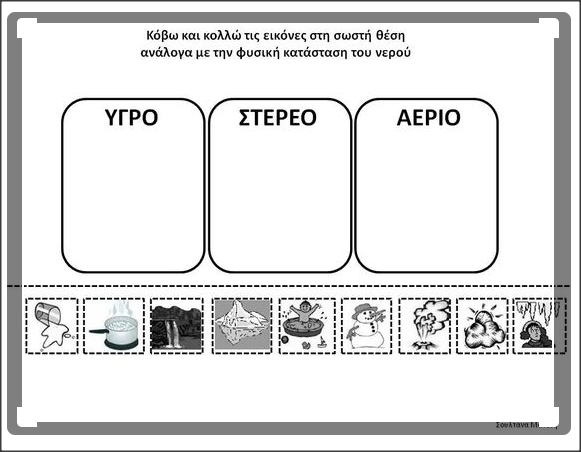 Όνομα  :  ……………………………………………………………………………………………………………………1ος  θεματικός άξονας : ΦΡΟΝΤΙΖΩ ΤΟ ΠΕΡΙΒΑΛΛΟΝΘεματική υποενότητα :  ΟΙΚΟΛΟΓΙΚΗ ΣΥΝΕΙΔΗΣΗΤίτλος προγράμματος : « Για να μην πούμε το νερό … νεράκι ! »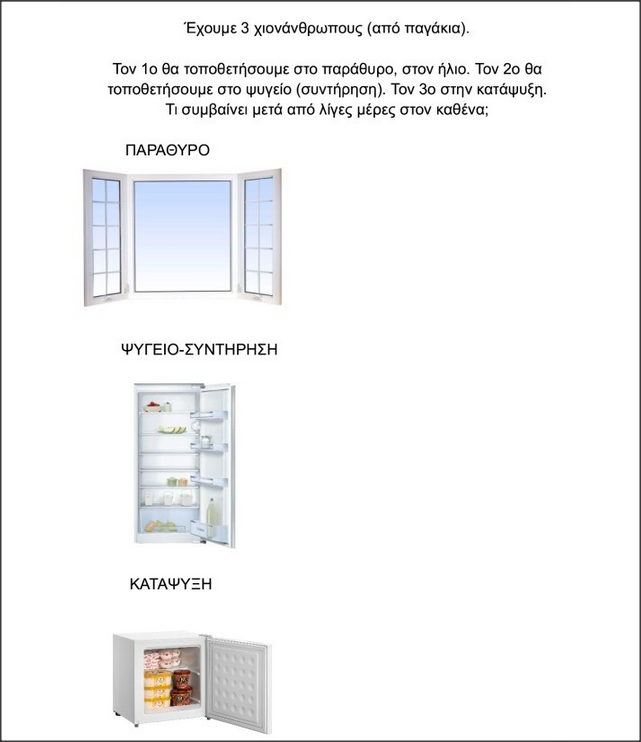 Όνομα  :  ……………………………………………………………………………………………………………………1ος  θεματικός άξονας : ΦΡΟΝΤΙΖΩ ΤΟ ΠΕΡΙΒΑΛΛΟΝΘεματική υποενότητα :  ΟΙΚΟΛΟΓΙΚΗ ΣΥΝΕΙΔΗΣΗΤίτλος προγράμματος : « Για να μην πούμε το νερό … νεράκι !  »                                          Κυκλώνω τις σωστές εικόνες :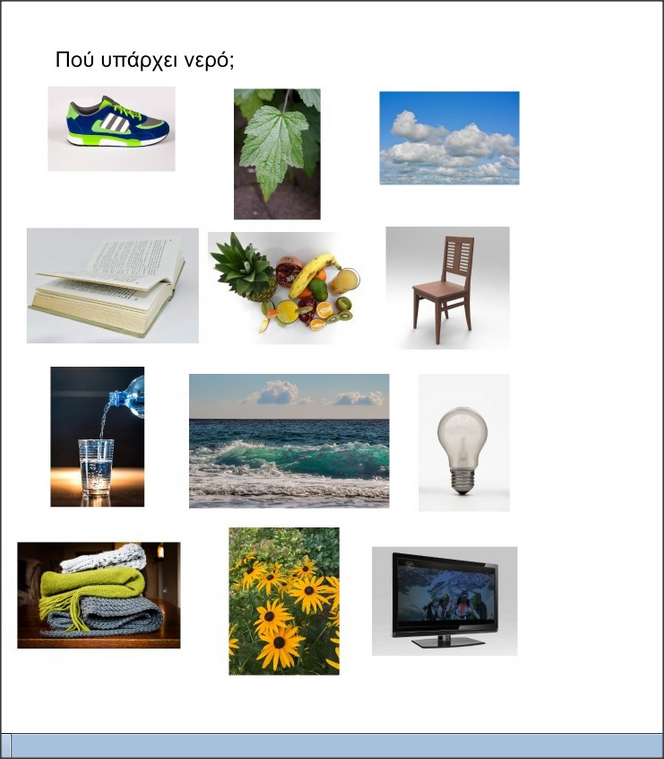 Όνομα  :  ……………………………………………………………………………………………………………………1ος  θεματικός άξονας : ΦΡΟΝΤΙΖΩ ΤΟ ΠΕΡΙΒΑΛΛΟΝΘεματική υποενότητα :  ΟΙΚΟΛΟΓΙΚΗ ΣΥΝΕΙΔΗΣΗΤίτλος προγράμματος : « Για να μην πούμε το νερό … νεράκι !  »                                          Βάζω  μία λεζάντα σε κάθε εικόνα…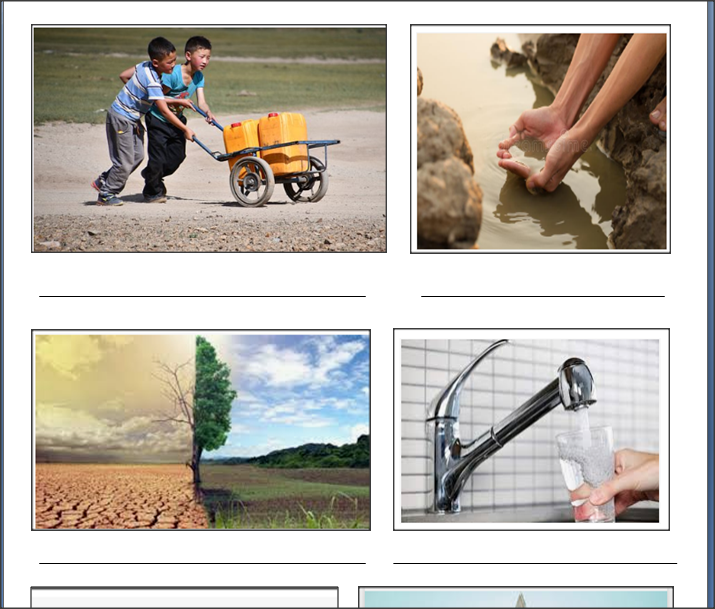 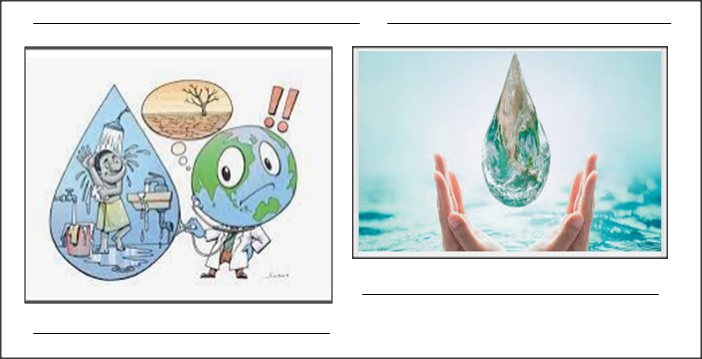 Όνομα  :  ……………………………………………………………………………………………………………………                                                                                                                                                                                         Δώσε ζωή στη SUPER ηρωίδα μας , χρωματίζοντάς αυτήν και το σύμβολό της !!!!               Μετά  …γίνε ο νονός ή η νονά της δίνοντας την ένα όνομα που να της ταιριάζει…	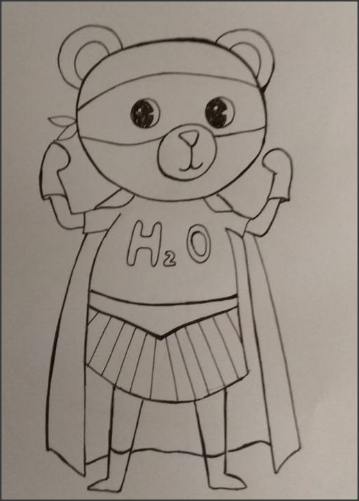 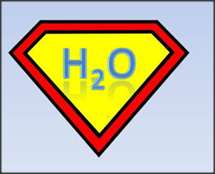               Όνομα :    ………………………………………     Το σύμβολό μου               είναι …      Χρωμάτισέ το !    Η2ΟΈχει δει λίμνη…(Σημείωσε ποια)Έχει δει φράγμα…(Σημείωσε πού)Μπορεί να σου πει 3 χρήσεις του νερού…(Σημείωσε ποιες)Έχει πιεί νερό από πηγή…
(Σημείωσε πού)Μπορεί να σου πει από πού έρχεται το νερό στη βρύση μας;(Σημείωσε από πού)Θα μπορούσε να ζήσει μία μέρα χωρίς   να  ανοίξει  τη βρύση;(Σημείωσε πώς)Ξέρει τι είναι η λειψυδρία ;(Σημείωσε τι είναι)Μπορεί να σου πει τις 3 μορφές του νερού;(Σημείωσε ποιες)Ξέρει τι είναι ο βιολογικός καθαρισμός ;(Σημείωσε τι είναι)